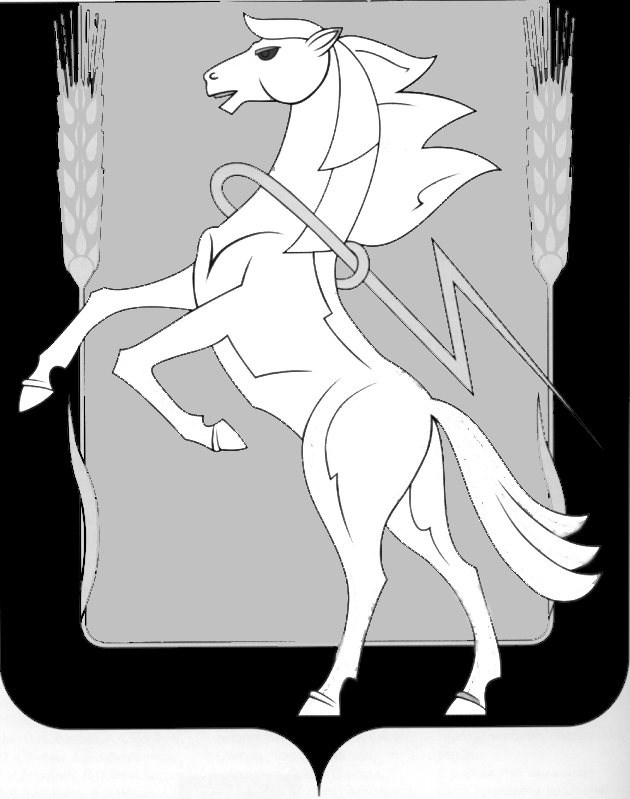 АДМИНИСТРАЦИЯ РОЩИНСКОГО СЕЛЬСКОГО ПОСЕЛЕНИЯ СОСНОВСКОГО РАЙОНА ЧЕЛЯБИНСКОЙ ОБЛАСТИРоссийская Федерация, 456513,  Челябинская область, Сосновский район,  п. Рощино,ул. Ленина,  9, тел.8-(351-44-90-295  факс.8-(351-44)-90-294от «23»  апреля 2015г.№94на №____ от «___»  апреля 2015г.                                                                                               Редактору газеты                                                                     «Сосновская Нива»                                                                        И.И. Русаковой                                                            Уважаемая  Ирина Игоревна!     Администрация Рощинского сельского поселения просит опубликовать в ближайшем номере Вашей газеты объявление следующего характера:«Администрация Рощинского сельского поселения Сосновского муниципального района Челябинской области информирует  о предстоящем предоставлении в аренду земельного участка  из категории земель «земли населенных пунктов», под размещение индивидуального гаража, расположенного по адресу: 1.Местоположение установлено относительно ориентира, расположенного за пределами участка. Ориентир п. Рощино. Участок находится примерно в 680м от ориентира по направлению на юго-запад. Почтовый адрес ориентира: Челябинская  область,  Сосновский район, п. Рощино, гараж №418,  кадастровый № 74:19:0603004:115, общей площадью 23+/-2 кв. м.- Заинтересованные лица, вправе в течении одного месяца с момента опубликования извещения подавать заявления о намерении участия в аукционе, касающиеся предоставления земельного участка для указанных целей.- Для участия в аукционе претендент направляет заявление в адрес Рощинского сельского поселения о предоставлении данного земельного участка, расположенного по адресу: 1.Местоположение установлено относительно ориентира, расположенного за пределами участка. Ориентир п. Рощино. Участок находится примерно в 680м от ориентира по направлению на юго-запад. Почтовый адрес ориентира: Челябинская  область,  Сосновский район, п. Рощино, гараж №418,  кадастровый № 74:19:0603004:115, общей площадью 23+/-2 кв. м.- Регистрирует заявление по адресу: Челябинская область, Сосновский район, п. Рощино, ул. Ленина, 9.- Заявки на участие в аукционе принимаются с момента опубликования настоящего извещения и до 16.00 часов 30.05.2015 г.-дата  начала приема  заявок  на участие в аукционе: «30» апреля 2015 г.-дата окончание приема заявок на участие в аукционе: «30» мая  2015 г.Заявки принимаются по адресу: Челябинская область, Сосновский район, п. Рощино, ул. Ленина, 9.Оформление заявок  на участие в аукционе и ознакомление  производится по адресу: Челябинская область, Сосновский район, п. Рощино, ул. Ленина, 9. Ежедневно с 8-00 часов до  16 часов, перерыв с 13-00 часов до 14-00 часов.  Телефон  8-351-44-90-295.Рассмотрение заявок и документов претендентов, допуск их к участию в аукционе  состоится 01 июня 2015г с 9-00 часов до 13-00 часов в Администрации Рощинского сельского поселения Сосновского муниципального района по адресу: Челябинская область, Сосновский муниципальный  район, п. Рощино, ул. Ленина д. 9»Администрация Рощинского сельского поселения Сосновского муниципального   района, Челябинской области. Глава поселения                                                                                                        С.Г. Кудрина